How to Enter a Conference ProceedingKey Trick: The field, “If this is part of a larger work” is where you enter Proceedings of [Conference Name]Gunderson, A., & Becker, S. (2019). One Ask: How to Reduce Administrative Burden on Faculty Members. In Proceedings of the Indiana Association for Institutional Research. Indianapolis, IN, USA: Indiana Association for Institutional Research.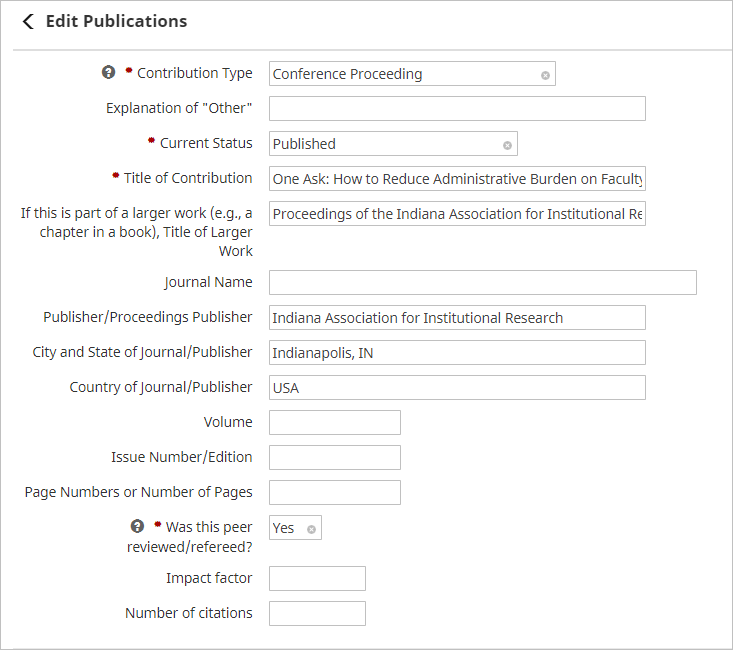 